Załącznik nr 1 do zapytania ofertowego nr GAPR -ZDSM-RCITT/            /19/WFORMULARZ OFERTOWYZamawiający: Górnośląska Agencja Przedsiębiorczości i Rozwoju sp. z o.o.ul. Wincentego Pola 16, 44-100 GliwiceNIP: 6312203756Oferent:Wycena:W nawiązaniu do zapytania ofertowego na usługę przeprowadzenia prezentacji podczas spotkania typu living labs inżynieria biomedyczna i normalizacja, który realizowany jest w ramach projektu „Sieć Regionalnych Obserwatoriów Specjalistycznych w Procesie Przedsiębiorczego Odkrywania (SO RIS w PPO)” nr WND-RPSL.01.03.00-24-06A2/16, współfinansowanego 
z Europejskiego Funduszu Rozwoju Regionalnego składamy ofertę na usługi określone w zapytaniu:. Oświadczam, że zapoznałem/am się z zapytaniem ofertowym. Oświadczam, że oferowane usługi spełniają wymogi formalne określone w specyfikacji Zapytania.Oświadczam, że posiadam możliwości prawidłowej i efektywnej realizacji zamówienia. Zobowiązuję się do realizacji usługi w terminie wskazanym przez Zamawiającego w zapytaniu ofertowym pod rygorem odstąpienia od zamówienia i naliczenia kary umownej.Oświadczam, że wszystkie informacje zamieszczone w ofercie są aktualne i zgodne z prawdą. Oświadczamy, iż akceptujemy warunki przedstawione w zapytaniu ofertowym i jednocześnie zobowiązujemy się do uiszczenia kary umownej w wysokości 300,00 zł w razie niewywiązania się 
z przedstawionej oferty. …………………………………		 	                ……………………….....Miejscowość, data		Podpis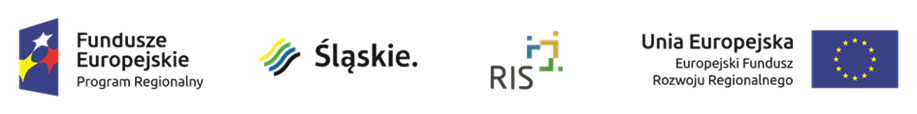 Pełna nazwa oferentaAdres lub siedziba Numer telefonuAdres emailLp.NazwaCena jednostkowa netto PLNWartość netto PLNVAT %Wartość brutto PLN1.Usługa przeprowadzenia prezentacji podczas spotkania typu living labs inżynieria biomedyczna i normalizacja, który realizowany jest w ramach projektu „Sieć Regionalnych Obserwatoriów Specjalistycznych w Procesie Przedsiębiorczego Odkrywania (SO RIS w PPO)” nr WND-RPSL.01.03.00-24-06A2/16, współfinansowanego z Europejskiego Funduszu Rozwoju Regionalnego.Spotkanie typu living lab jest dedykowane przedstawicielom przedsiębiorstw 
z województwa śląskiego  - zaplanowano udział około 25 osób.Tematyka spotkania living labs: Zarządzanie ryzykiem wyrobu medycznego zgodnie z zakresem zapytania ofertowego nr GAPR -ZDSM-RCITT/            /19/WRAZEMRAZEMRAZEMRAZEMRAZEM